Ex                       A1                     Shopping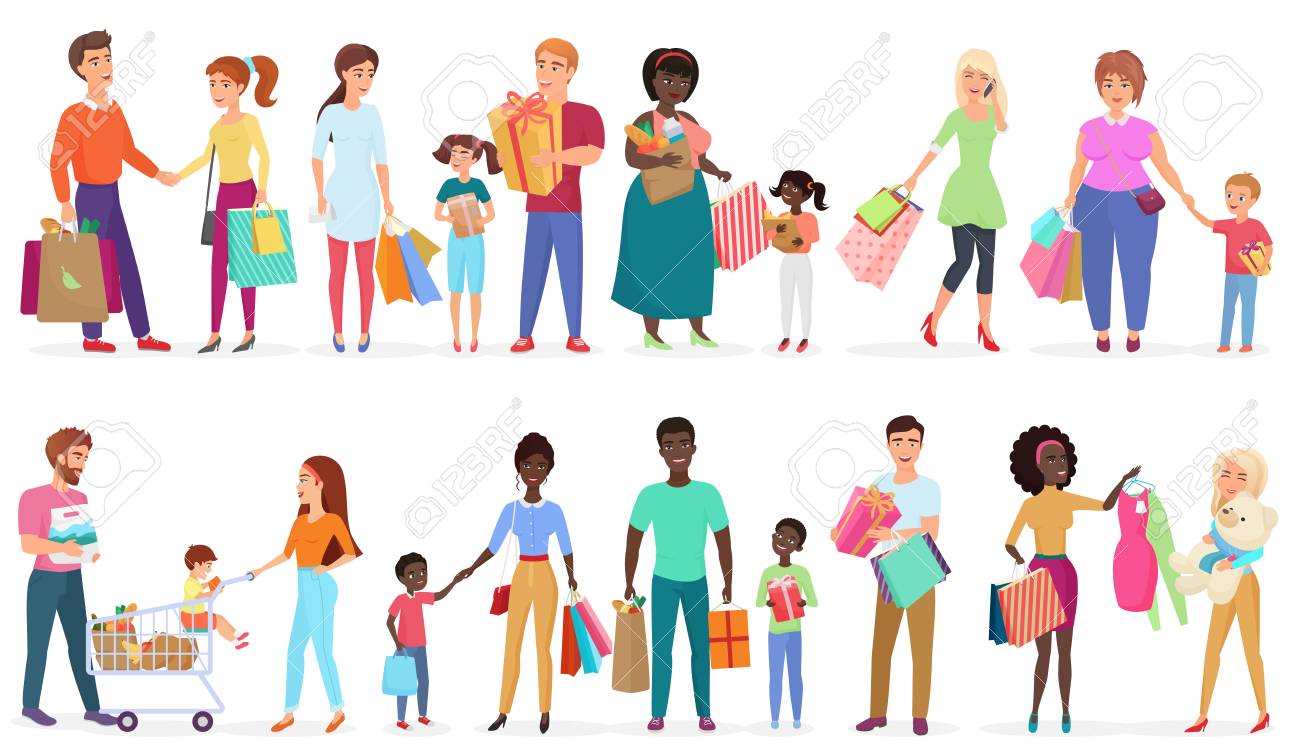 Listen and write in the gaps what you can buy from these shops:Bread, cakes, milk, shoes, books, toys, pets, flowers.Write the word from the above list next to the shop you can buy them.	e.g.   Florist                                                                      flowers 1.	Bakery                                                                    --------------2.	Sweet shop                                                           ---------------3.	Dairy shop                                                             -------------4.	Toy shop                                                                 --------------5.	Pet shop                                                                 --------------6.	Bookshop                                                               --------------7.	Shoe shop                                                              --------------Transcript: When we need to buy flowers we go to a florist’s We buy pets from a pet shop, bread from bakery and shoes from a shoe shop.We can get milk from a dairy shop, books from a bookstore and cakes from a sweet shop.Also, we can buy toys from a toy shop.Name: ____________________________    Surname: ____________________________    Nber: ____   Grade/Class: _____Name: ____________________________    Surname: ____________________________    Nber: ____   Grade/Class: _____Name: ____________________________    Surname: ____________________________    Nber: ____   Grade/Class: _____Assessment: _____________________________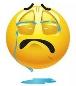 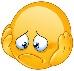 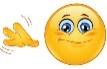 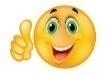 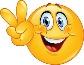 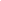 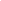 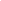 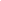 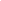 Date: ___________________________________________________    Date: ___________________________________________________    Assessment: _____________________________Teacher’s signature:___________________________Parent’s signature:___________________________